                                                                                                                                    проект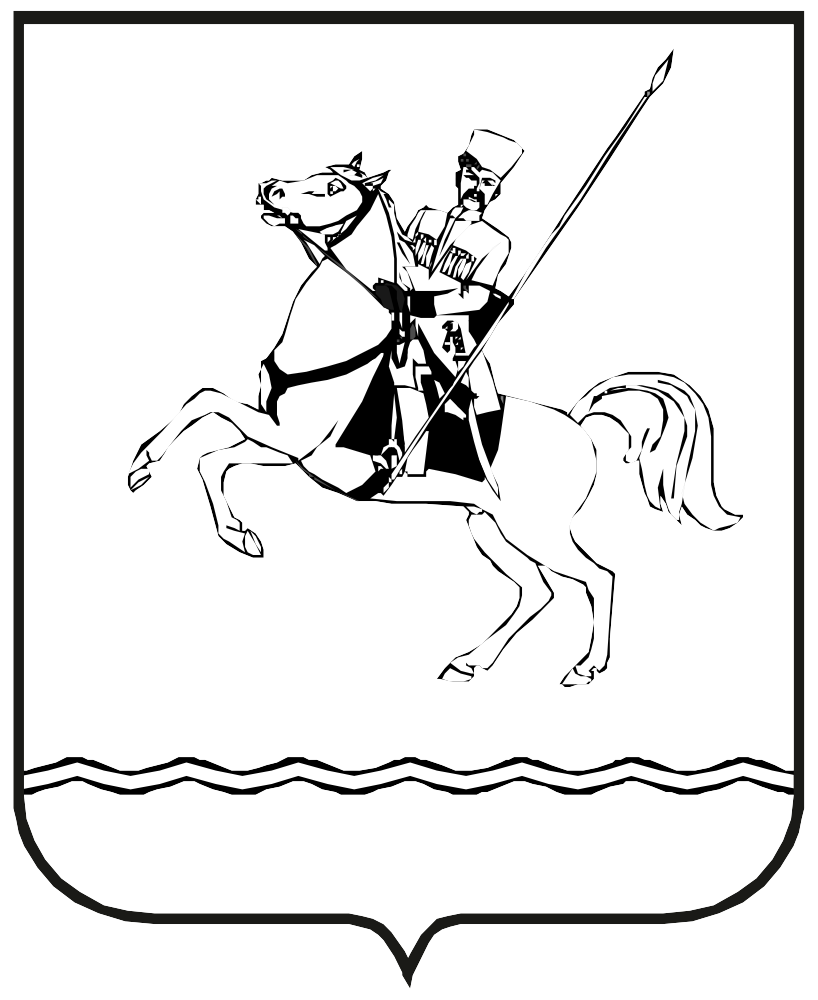 АДМИНИСТРАЦИЯ МУНИЦИПАЛЬНОГО ОБРАЗОВАНИЯ                                                                                                       ЛЕНИНГРАДСКИЙ РАЙОНПОСТАНОВЛЕНИЕот ___________				                      	                  № _____станица  ЛенинградскаяО внесении изменений в постановление администрациимуниципального образования Ленинградский районот 29 декабря 2020 г. № 1296 «Об утверждении административного регламента предоставления муниципальной услуги «Заключение нового договора аренды земельного участка без проведения торгов»В соответствии с Федеральным законом от 27 июля 2010 г. № 210-ФЗ «Об организации представления государственных и муниципальных услуг», руководствуясь  Уставом  муниципального образования Ленинградский район п о с т а н о в л я ю: 1. Внести в постановление администрации муниципального образования Ленинградский район от 29 декабря 2020 г. № 1296 «Об утверждении административного регламента предоставления муниципальной услуги «Заключение нового договора аренды земельного участка без проведения торгов» изменения, исключив в абзаце четвертом пункта 2.6.1. подраздела 2.6. Раздела 2 приложения слова «Единого Портала или».2. Отделу имущественных отношений администрации муниципального образования Ленинградский район (Тоцкая Р.Г.) обеспечить официальное опубликование и размещение настоящего постановления на официальном сайте администрации муниципального образования Ленин-градский район в информационно-телекоммуникационной сети «Интернет» (www.adminlenkub.ru).3. Контроль за исполнением настоящего постановления возложить на заместителя главы муниципального образования ______________4. Постановление вступает в силу со дня его официального опубликования.Глава муниципального образованияЛенинградский район			                                                  Ю.Ю. ШуликоЛИСТ СОГЛАСОВАНИЯпроекта постановления администрации муниципального образованияЛенинградский район от ________________ №________«О внесении изменений в постановление администрациимуниципального образования Ленинградский районот 29 декабря 2020 г. № 1296 «Об утверждении административного регламента предоставления муниципальной услуги «Заключение нового договора аренды земельного участка без проведения торгов»»Проект подготовлен и внесен:Отделом имущественных отношений администрациимуниципального образованияНачальник	отдела				                                              Р.Г. ТоцкаяПроект согласован:Заместитель главымуниципального образования_________________________Заместитель главымуниципального образования 			                        В.Н. ШерстобитовНачальник юридическогоотдела администрациимуниципального образования 				                 Е.Ю. ОфицероваЗаведующий сектором информатизации администрациимуниципального образования                                                                С.С. ФинькоОбщий отдел администрациимуниципального образованияНачальник	отдела				                                       Т.А. Сидоренко